Publicado en Zaragoza  el 24/01/2024 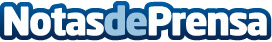 Aluvidal sabe cómo lograr una renovación estética y duradera con puertas de interior y paneles decorativos La carpintería metálica de Zaragoza enumera los mejores consejos para mostrar estilo, calidad y transformación en el hogar o en la oficinaDatos de contacto:Maria Vidal aluvidal 976 16 58 92Nota de prensa publicada en: https://www.notasdeprensa.es/aluvidal-sabe-como-lograr-una-renovacion Categorias: Nacional Interiorismo Hogar Mobiliario Construcción y Materiales http://www.notasdeprensa.es